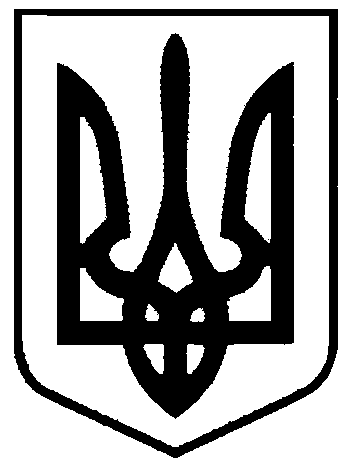 СВАТІВСЬКА МІСЬКА РАДАСЬОМОГО  СКЛИКАННЯДВАДЦЯТЬ ДРУГА СЕСІЯРІШЕННЯвід                                      2018 р.    	м. Сватове                                   Про  внесення змін до Правил розміщення зовнішньої реклами  на території Сватівської міської радиВ зв’язку зі змінами законодавства, керуючись ст. 26 Закону України «Про місцеве самоврядування в Україні»СВАТІВСЬКА МІСЬКА РАДАВИРІШИЛА:Внести зміни до Правил розміщення зовнішньої реклами  на території Сватівської міської ради, затверджених рішенням сімнадцятої  сесії Сватівської міської ради (24 скликання) від 25.06.2004 року, виклавши їх в новій редакції  (додаток 1).Опублікувати рішення в газеті «Голос громади»Рішення набирає чинності з моменту опублікування в газеті «Голос громади».Рішення дев’ятнадцятої  сесії Сватівської міської ради шостого скликання  від 26.06.2013 року «Про затвердження порядку встановлення плати за тимчасове користування місцем розташування рекламних засобів, що перебуває у комунальній власності Сватівської міської ради» вважати таким, що втратило чинність. Контроль за виконанням рішення покласти постійну депутатську комісію з питань будівництва, благоустрою, житлово-комунального господарства, земельних відносин та екології.Сватівський міський голова                                        Є.В. Рибалко